Academic Introduction of Zhang Rui-xingEducation history:09.1992—07.1997: Shandong medical university, majored in advanced nursing, medical bachelor degree09.2003—07.2006: Medical college of Zhengzhou university, majored in psychological biological, Medical master degree09.2007—06.2011: Educational college of Zhengzhou university, majored in education, Study direction is mental hygiene, Doctor degreeAbroad study:04.2016-01.2017: KU Leuven. Psychomotricity therapy in mental disorders. length of 10 months.08.2006-10.2006: Nursing school of  of New South Wales in Austrilia Clinical nurse education, length of 2 months. 08.2011: Nanyang Polytechnic in Singapore. Programme on NYP education concepts＆academic management, length of 2 weeks.Teaching:Nursing PsychologyTheory and Practice of Psychological CarePsychiatric NursingFundamental of NursingResearch Interests:Psychological Care of Patients with Somatic DisordersChild and Adolescent Mental Health ImprovementPsychological Intervention for InsomniaMental Health Improvement of OlderMethodological Knowledge:Survey designQualitative researchRandomized controlled trialsResearch program:Relations between the perpetuating factors, physiological and biochemical indicators of the chronic insomnia, Basic and updated technology research program of Henan Province. Research of the theory and the practice about the role of the “consulting expectation” in the mental health education. Philosophy and social sciences planning project of Henan province. Neurophysiological and biochemical mechanism of the paradoxical insomnia. International cooperation projects of Zhengzhou science and technology bureau. The humanistic care model of psychiatric department in comprehensive hospital. Social development projects of Zhengzhou science and technology bureau. Comparison between the mental health improvement of the adolescents in China and England. International cooperation projects of Zhengzhou science and technology bureau. Research of the positive psychological traits of university students. Humanities and social science project of education bureau of Henan province.Practice of the service of the medical students to community and rural academic  based on the school assignment. Key projects of education science and the 12th five-year plan project.Curriculum reform of the mental health nursing based on the principle of “graduality and the fusion”. Health vocational education teaching reform project.Teaching model reform of the nurse training based on the clinic nursing pathway. Health vocational education teaching reform project.Research of children's mental health of the prisoners. International cooperation projects of Zhengzhou city technology bureau. Development and use of the software system of the College students' mental health education. Educational science planning project of education bureau of Henan province.Publications of Articles:Effects of Chinese traditional feeding habits on the eating disorders and the psychological analysis (first author). Eating Behaviors. 2015, 17 (2015) 83–85Machiavellianism in Chinese adolescents: Links to internalizing and externalizing problems(first author). Personality and Individual Differences, 2016, 89, 19-23.Analysis of the intervention effect of paradoxical intention therapy in patients with community chronic insomnia(first author). Modern preventive medicine. 2016, 43(24):4474-4476.Mediating effect of positive coping style between Machiavellianism and loneliness in adolescents (first author). Chinese journal of behavioral medicine and brain science. 2016, 25(11):1015-1017.Comparison between the effect of nonhypnotic imaginative suggestion with positive somatic thoughts guidance and the CBT on the senile PSPD patients(corresponding author). Chinese journal of gerontology. 2016, 36(20):5110-5112.Effect of nonhypnotic imaginative suggestion with positive somatic thoughts guidance in the PSPD patients (corresponding author). Chinese journal of pain medicine. 2016, 22(2):152-154.Alexithymia characteristic in elderly in patients with somatoform disorders (first author). Chinese journal of gerontology. 2015, 35(8)，4660-4661.Research progress of mindfulness therapy and enlightenment to clinical nursing (corresponding author). Chinese journal of practical nursing, 2015, 31(3):231-234.Relationship between the expectation and the effect in clinical psychological counseling and the advices for the psychological work (first author). Medicine and philosophy. 2015, 36（2B）72-74.Investigation and analysis of the psychological characteristic of stress coping of the patients suffering chronic insomnia (first author). Medicine and philosophy. 2015, 35（8B）88-91.Comparative study of the psychological characteristics between the paradoxical insomnia and idiopathic insomnia (first author). Modern preventive medicine. 2014，41(15)：2773-2775.investigation and analysis of the psychological characteristics of patients suffering from Somatoform Disorders (first author). Medicine and philosophy. 2014, 35（2B）77-79Study of the psychological mechanism and coping style of the depression episode sufferers (first author). Chinese journal of behavioral medicine and brain science. 2013, 22(11):992-994.Investigation and analysis of the stress coping characteristics of patients suffering PSPD (first author). Chinese journal of pain medicine. 2013, 09：515-518.Publications of Book:Medical psychology (chief editor). Tongji university press. 2015. ISBN 978-7-5608-5865-4Mental health care (chief editor). Zhengzhou university press. 2013. ISBN 978-7-5645-1369-6Psychiatric nursing (chief editor). Henan science and technology press. 2012. ISBN 978-7-5349-5643-0Mental health education in university students (assistant chief editor). Zhengzhou university press. 2013. ISBN 978-7-5645-1491-4Nursing management (editor). Tongji university press. 2008. ISBN 987-7-5608-3683-6/R.232Feeling good (translator). Henan science and technology press. 2008. ISBN 978-5349-3598-6Fundamental of nursing (editor). Zhengzhou university press. 2003. ISBN 7-81048-729-9/R.555Academic Qualifications: Associate Professor;PhD in psychology; RN (China); Psychologist(China)Contact Information:Institute: Zhengzhou UniversityDepartment: College of nursingLocation: No. 100, Kexuedadao, Zhengzhou city, PCRMobile: 8615038004037Email: 894499618@qq.com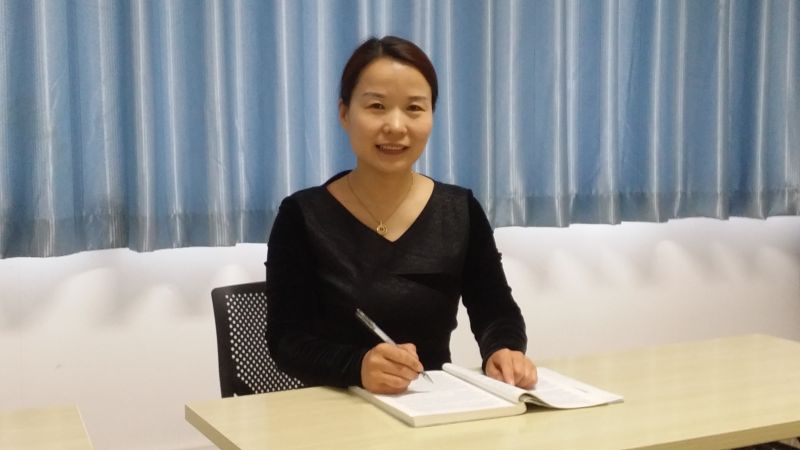 